Objednací listč. 155/23/7 Předmět objednávky 	Množství	Předpokl. cena Kč 	Celkem (s DPH): 	82 000,00 Kč Popis objednávky:Objednáváme Restaurátorskou obnovu malovaného erbu nad západní branou strakonického hradu, dle cenové nabídky z 24.05.2023.. Dodavatel není plátce DPH.Termín dodání: 16. 10. 2023 Bankovní spojení: ČSOB, a.s., č.ú.: 182050112/0300	IČ: 00251810	DIČ: CZ00251810Upozornění: 	Dodavatel je oprávněn vystavit fakturu až po řádném dokončení a předání díla.	Na faktuře uveďte číslo naší objednávky. Kopii objednávky vraťte s fakturou na adresu: Městský úřad Strakonice, Velké náměstí 2, 386 01 Strakonice, případně na e-mailovou adresu posta@mu-st.cz.Schválil:	Ing. Jana Narovcová	vedoucí odboruSprávce rozpočtu: 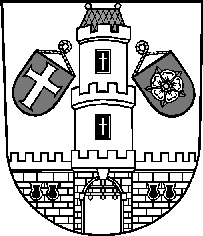 Město StrakoniceMěsto StrakoniceMěstský úřad StrakoniceOdbor majetkovýVelké náměstí 2386 01 StrakoniceVyřizuje:Ing. Oldřich ŠvehlaTelefon:383 700 322E-mail:oldrich.svehla@mu-st.czDatum: 30. 5. 2023Dodavatel:BcA. Marcela SvobodováDrahonice 70389 01  VodňanyIČ: 73504629 , DIČ: CZ7753111685Obnova malovaného erbu nad západní branou strakonického hradu182 000,00